Impression Evidence WorksheetLaboratory Case Number #:	Examiner:			Date Examination Started:		Type of Examination Requested: 	Item Descriptions:Packaging Descriptions:Processing: Not performed Created Impressions: None Analysis: Not performed Comparison/Evaluation: Not performed Impression Search: Not Performed Results of Examination:Item Number:Description: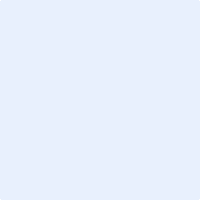 